АДМИНИСТРАЦИЯСЕЛЬСКОГО ПОСЕЛЕНИЯ «СЕЛО ЧУМИКАН»ТУГУРО-ЧУМИКАНСКОГОМУНИЦИПАЛЬНОГО РАЙОНАХабаровского краяПОСТАНОВЛЕНИЕ05.03.2018   №     15	      с. ЧумиканОб утверждении Плана привлечения сил и средств для тушения пожаров и проведения аварийно-спасательных работ на территории сельского             поселения «Село Чумикан» Тугуро-Чумиканского муниципального района Хабаровского края	В соответствии с Федеральным законом от 21.12.1994 № 69-ФЗ «О пожарной безопасности», статьей 4 Закона Хабаровского края от 26.07.2005    № 291 «Об обеспечении пожарной безопасности на территории Хабаровского края» и во исполнение постановления Губернатора Хабаровского края от 25.07.2008 № 96 «Об утверждении порядка оперативного управления подразделениями территориального органа Федерального органа исполнительской власти, уполномоченного на решение задач в области пожарной безопасности и подразделениями противопожарной службы Хабаровского края», с целью реагирования на пожары и чрезвычайные ситуации различного характера, проведения первоочередных аварийно-спасательных работ на территории сельского поселения «Село Чумикан» администрация сельского поселения «Село Чумикан» Тугуро-Чумиканского муниципального района Хабаровского краяПОСТАНОВЛЯЕТ:	1. Утвердить прилагаемый План привлечения сил и средств для тушения пожаров и проведения аварийно-спасательных работ на территории сельского поселения «Село Чумикан».	2. Определить, что прием и регистрацию о пожарах на территории сельского поселения «Село Чумикан» осуществляет единая диспетчерская служба администрации Тугуро-Чумиканского муниципального района по телефону 91483 и 112, а также администрация сельского поселения «Село Чумикан» по телефону 91140.	3. Рекомендовать руководителям предприятий и организаций, расположенных на территории  сельского поселения «Село Чумикан», независимо от форм собственности и ведомственной принадлежности:3.1. Разработать порядок организации тушения пожаров на своих объектах, где отразить действия работников (обслуживающего персонала) по возможному тушению пожара до прибытия пожарной охраны.	3.2. Организовать обучение и подготовку работников (обслуживающего персонала) действиям при возникновении пожара. 	4. Признать утратившими силу постановления администрации сельского поселения «Село Чумикан» Тугуро-Чумиканского муниципального района Хабаровского края:- от 14.04.2015 № 23 «Об утверждении плана привлечения сил и средств для тушения пожаров и проведения аварийно-спасательных работ на территории сельского поселения «Село Чумикан» Тугуро-Чумиканского муниципального района Хабаровского края»;- от 26.04.2016 № 28 «Об утверждении плана привлечения сил и средств для тушения пожаров на территории сельского поселения «Село Чумикан».	5. Контроль за выполнением настоящего постановления оставляю за собой.	6. Настоящее постановление вступает в силу со дня его официального опубликования (обнародования).Глава сельского поселения«Село Чумикан»								     Н.В. Николаева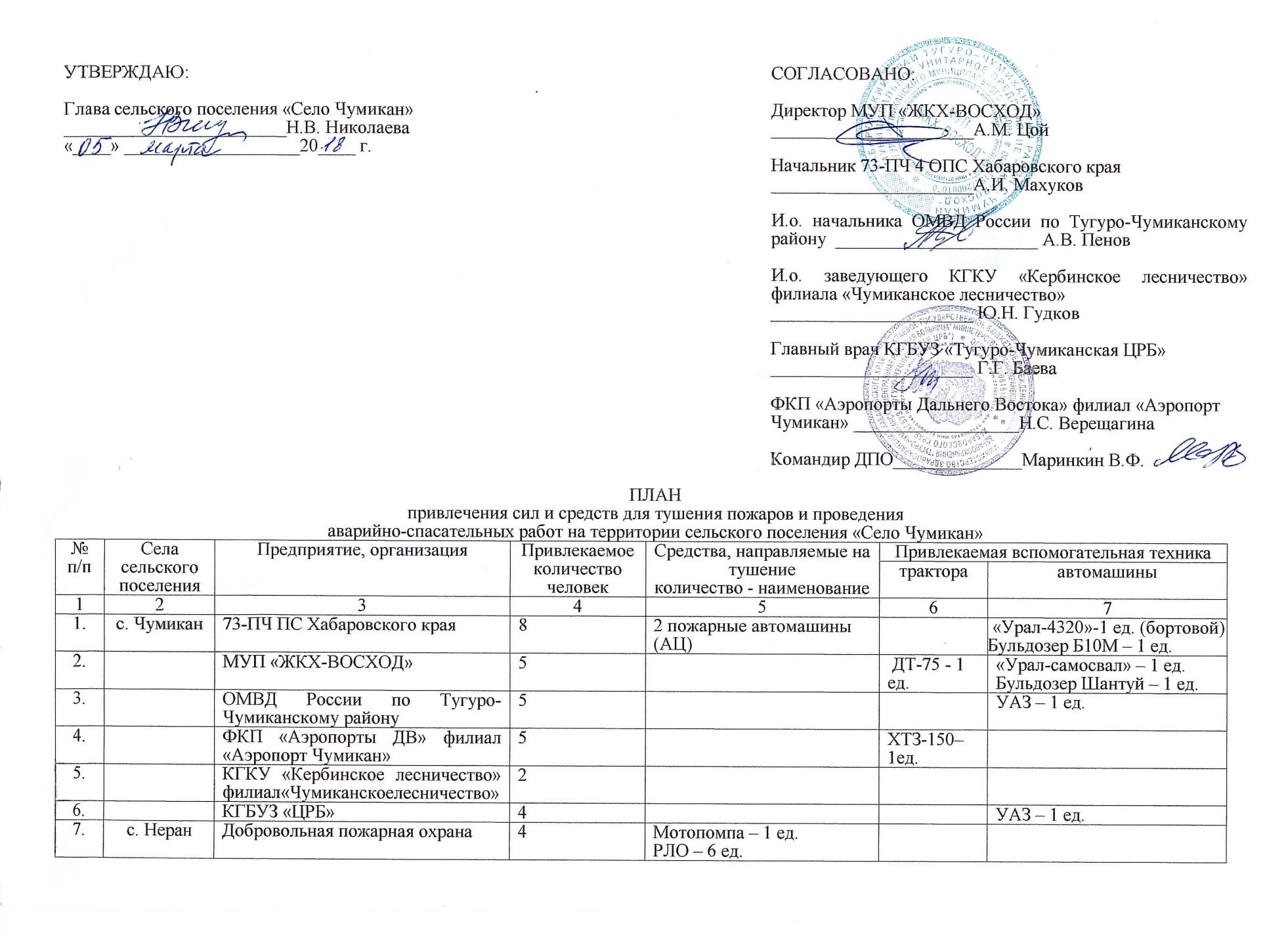 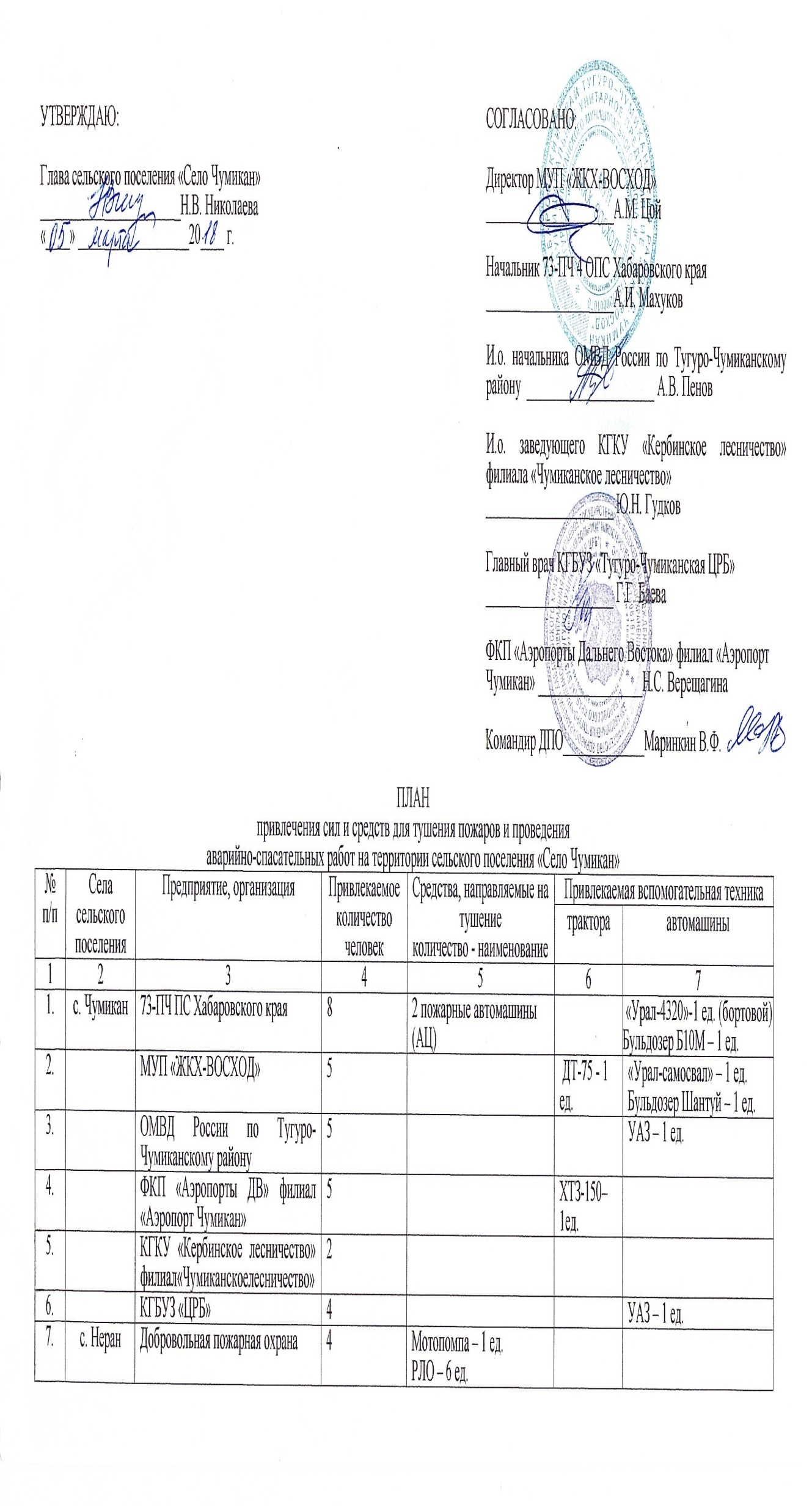 